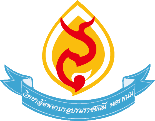 แบบรายงานการทวนสอบมาตรฐานผลสัมฤทธิ์ของนักศึกษาหลักสูตรพยาบาลศาสตรบัณฑิต หลักสูตรปรับปรุง พ.ศ. .................วิชา………………………………………………………ภาคการศึกษา......................ประจำปีการศึกษา...........................แผนการประเมินผลการเรียนรู้  (หัวข้อ 5.2 ตาม มคอ.3 หรือ 6.1 ตาม มคอ.4)วิธีการทวนสอบมาตรฐานผลสัมฤทธิ์ของนักศึกษา.     2.1 ตรวจสอบข้อสอบที่ออกโดยคณาจารย์ผู้ร่วมสอน (วัด Learning outcome)                  2.1.1 ตรวจแบบรายงานการวิพากษ์ข้อสอบ 2.1.2 ข้อสอบเป็นไปตาม test blue print  2.1.3 ผลการวิเคราะห์ข้อสอบ      2.2 ตรวจสอบการให้คะแนนจากกระดาษคำตอบข้อสอบของนักศึกษา 2.2.1 ร้อยละคะแนน/จำนวนข้อสอบรายบท/การเทียบคะแนนจริง 2.2.2  ใบกรอกคะแนนในแต่ละบท/ในการสอบแต่ละครั้ง      2.3 ตรวจสอบการให้คะแนนจากผลงาน/รายงาน/กรณีศึกษา/ใบงานของนักศึกษา 2.3.1 รายงานและแบบประเมินรายงาน 2.3.2 กรณีศึกษาและแบบประเมินกรณีศึกษา 2.3.3 ใบงานและแบบประเมินใบงาน      2.4 ตรวจสอบการให้คะแนนพฤติกรรมหรือจริยธรรม 2.4.1 ใบรายชื่อการเข้าเรียน/สมุดการลงบันทึกการเข้าสอนของอาจารย์ในแต่ละคาบเรียน 2.4.2 กำหนดพฤติกรรมหรือจริยธรรมในรายวิชา/หลักฐานประกอบการให้คะแนนจิตพิสัย 2.4.3 การสัมภาษณ์ผู้สอนถึงรายละเอียดการให้คะแนนพฤติกรรมหรือจริยธรรม 2.4.4  อื่นๆ.........................................................................................................................      2.5 ตรวจสอบการให้คะแนนโครงการ 2.5.1 รายงานสรุปโครงการ 2.5.2 แบบประเมินการให้คะแนนโครงการและการมีส่วนร่วมในโครงการของผู้เรียน      2.6 ผลการเรียน/เกรดผ่านการเห็นชอบจากคณะกรรมการบริหารหลักสูตรในการประชุม    ครั้งที่...............    วันที่.....................................                  2.7 อื่นๆ........................................................................................................................................3. ผลการทวนสอบมาตรฐานผลสัมฤทธิ์ของนักศึกษา (มีการให้คะแนนตามสัดส่วนการประเมินหรือไม่   ข้อค้นพบจากการตรวจตามข้อ 2 ) …………………………………………………………………….4. ข้อเสนอแนะ......................................................................................................................................                                                                                                               ....................................... อาจารย์ผู้รับผิดชอบรายวิชา                                             ( ...........................................)                                              ........................................อาจารย์ผู้รับผิดชอบรายวิชา                                              (..............................................)                                                                                                                    ........................................หัวหน้ากลุ่มวิชา                                              (..............................................)                                              ........................................อาจารย์ผู้รับผิดชอบหลักสูตร                                              (..............................................)แบบประเมินการทวนสอบรายวิชาสุ่มตรวจการให้คะแนนจากกระดาษคำตอบข้อสอบของนักศึกษาโดยคณะกรรมการทวนสอบฯ ที่ตั้งขึ้น ร้อยละคะแนน/จำนวนข้อรายบท/การเทียบคะแนนจริงใบกรอกคะแนนในแต่ละบท   สุ่มตรวจการให้คะแนนจากผลงาน/รายงาน/กรณีศึกษา/ใบงานของนักศึกษาชิ้นงาน และแบบประเมินชิ้นงานตรวจข้อสอบที่ออกโดยคณาจารย์ผู้ร่วมสอน (วัด Learning Outcome)แบบรายงานการวิพากษ์ข้อสอบข้อสอบเป็นไปตาม Test Blue Print หรือไม่ผลการวิเคราะห์ข้อสอบ การสอบปากเปล่าการให้คะแนนพฤติกรรมหรือจริยธรรมใบรายชื่อการเข้าเรียน/สมุดการลงบันทึกการเข้าสอนของอาจารย์ในแต่ละคาบเรียนกำหนดพฤติกรรมหรือจริยธรรมในรายวิชา /หลักฐานประกอบการให้คะแนนจิตพิสัยการสัมภาษณ์จากเจ้าของวิชาถึงรายละเอียดการให้คะแนนพฤติกรรมหรือจริยธรรมการให้คะแนนโครงการแบบประเมินการให้คะแนนโครงการ (การมีส่วนร่วมในโครงการ)รูปเล่มโครงการกิจกรรมผลการเรียนรู้วิธีการประเมิน สัดส่วนของการประเมินผล (100%)